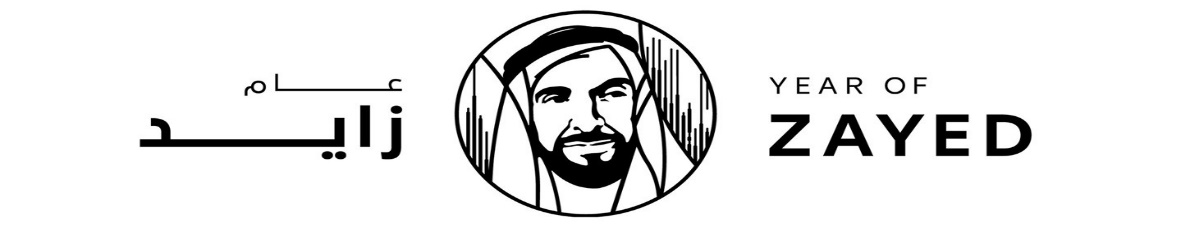 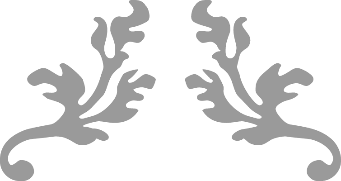 مراجعة الكتاب الثالث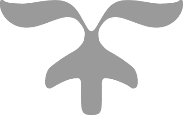 أسئله بدون حــــلالسؤال الأول :-ضع دائرة حول  الإجابة الصحيحه لما يناسبها 1-يقع في قلب إمارة الشارقة وهو من أهم الأسواق الشعبية في دولة الإمارات العربية المتحدة عكاظ                 نايف               العرصة              دبي مول 2-أعتمد أهل الإمارات قديما على تجارة الأعشاب               الاقمشة               اللؤلؤ          الخشب3-عرف الإنسان الأسواق منذ نشوء العالم            التجارة                المقايضة         البيوت4-يطلق على تاجر اللؤلؤ اسم النخاذ               التاجر              الطواش            المطوع5-مكان التقاء البائع والمشتري لإتمام عملية البيع والشراء الشارع                  الفندق              المطعم            السوق 6-نظام الصرف الذي يتم من خلاله تبادل الخدمات والبضائع مباشراًالكارت الإلكتروني                الشراء          النقود         المقايضة7-قامت حضارة ماجان بالحصول على الشعير والزيت والسمسم مقابل النحاس            الذهب               النقود             الفضة 8-كان في القدم أكثر النقود شيوعاً هي الورقية             المعدنية           الإلكترونيه                 الذهب والفضه                9-استخدم في صنعها المعادن المتوفرة في البيئة هي النقود الورقية                        الإلكترونية                     المعدنية 10-نقود حظيت بقبولٍ عام بين التجار والمستهلكين الإلكترونية                    المعدنية                            الورقية 11-هي الأسواق القديمة التي تحكي قصص البلاد الإلكترونية                        التجارية                     الشعبية 12-أسواق توفر الجهد الوقت وتجنب المشقة الشعبية                           الإلكترونية                 التجارية 13-أحد العلوم القديمة الذي يعني بدراسة الأجرام السماوية علم الأرض                    علم الكواكب               علم الفلك14-تنتمي الشمس إلي مجرة الفضاء                                الكون              درب التبانة 15-تضم مجرة درب التبانة اكثر من مليار نجمٍ عددها 2000                               300                        200   15-تستخدم لتحديد ساعات النهار من حركة ظل الشمسآلة الإسطرلاب                المزولة الشمسية            المزولة الشمسية16-آلة تقوم بتجميع الضوء لرؤية الكواكب والنجوم البعيدةآلة الإسطرلاب                     التلسكوب            المزولة الشمسية17- آلة الإبرة المغناطيسية (البوصلة) تستخدم لمعرفة الإتجاهات الأربعةالتلسكوب                          المزولة الشمسية              آلة الإسطرلاب    18-فضاء شاسع وغير متناهي الحدود يحتوي على أعداد لا نهائية من المجراتالكــــون                           الفلك                         الكواكب19-الكسوف والخسوف تعتبر نجــــوم                             كواكب                   ظواهر فلكية20-مؤلف كتاب (فلك التدوير) هو العالم  الحسن بن الهيثم                   الخوارزمي                   بطليموس21-العالم الذي أخترع أداة لتحديد الإرتفاع الخطي للجسم في مدينة بغدادالحسن بن الهيثم                   البيروني                 الخوارزمي 22-مؤلف كتاب درب التبانه هو العالم البيروني                          بطليموس              الحسن بن الهيثم23-مؤلف كتاب (القانون المسعودي ) هو العالمبطليموس                       البيروني                  الخوارزمي24-العالم الذي انتقد نظرية بطليموس هو الخوارزمي                    البيروني                 الحسن بن الهيثم25-حساب فلكي قديم في منطقة الخليج العربي الكسوف                          الدرور                     التقويم26-يبدء حساب الدر عند طولع نجم سهيل عند الفجر في منتصف شهريناير                               مارس                          أغسطس27-يرجع إهتمام دولة الإمارات العربية المتحدة بعلوم الفضاء والفلك إلىالتسعينات                         الثمانينات                     السبعينات28-في السبعينات تقابل الشيخ زايد –رحمه الله- مع فريق وكالة ناسا المسؤؤلة عن رحلة الكواكب                              النجوم                     أبولو29-أول قمر صناعي يصنع بايدٍ إماراتيةٍ هو القمر الصناعي الياه 3                              خليفة سات                 عرب سات30-يقع مقر وكالة الإمارات للفضاء في إمارة دب                             أبو ظبي                     الشارقة 31-إنجاز إبتكاري عالمي يخدم  التقدم  الحضاري هو القمر الصناعي خليفة سات                       الياه 2                   الياه 332-مبادرة إماراتية علمية رائدة تسعى إلى تأهيل وبناء كفاءات إماراتية في مجال العلوم المتقدمة برنامج الإمارات  للتقدم                   برنامج الإمارات لرواد الفضاء 33-يساعد النبات الطبيعي في حفظ التربة من الإنجراف عن طربق ساقة                                       اوراقة                   جذوره34-تساعد الأشجار في تلطيف الجو عن طريق عملية الهواء                                      النمو                 النتح35-الجائزة التي حصل عليها الشيخ زايد –رحمه الله-في مجال الحفاظ على البيئة هي الميدالية الذهبية                  كاس الفوز            الباندا الذهبية36-منطقة جغرافية قاحلة تتميز بندرة الامطار وقلة الغطاء النباتي فيها الكرة الارضيه                  الصحراء                   السهول37-هو التعدد والإختلاف في أنواع الكائنات الحية وأعدادهاالنظام البيئي                    الحياة النباتية                التنوع الحيوي38-هي النباتات التي تنمو طوال العام دون تدخل الإنسانالنباتات الموسمية          النباتات الحولية            النباتات المُعمرة39-شجرة من الأشجار المحلية و تسمى بشجرة المظلةالسدر                               الغاف                 السمر 40-شجرة يتم زراعتها في المنازل ومن ثمرها (النبق)الغاف                                السمر              السدر 41-من الأشجار البرية ولا تستهلك كثيرا من المياة السدر                     الغاف                السمر 42-هي النباتات التي تنمو مباشرة عقب سقوط الامطار النباتات  الحولية                   النباتات المُعمرة       النباتات الموسمية 43-نوع من النباتات الفطرية التي تنبت تحت سطح الأرض على أعماق متفاوته المـــــــــرار               الحميض               الفقـــع45-العلم الذي تستخدم فيه الأعشاب اسم الطب البديل علم النباتات الطبيعية            علم الأعشاب الطبيه      علم الطب الحديث46-تحسين الشهية لتناول الطعام من الفوائد الطبية لنباتالحرمل                                الحنظل                 اليعدة47-شجيرة مُعمرة ودائمة الخضرة من فصيلة الشفوياتاليعدة                                   الزعتر                 القرنفل  48-نبات يساعد على خفض نسبة الكوليسترولاليانسون                                البابونج                الزعتر49-الطرثوت هو نبات زهري يمكن مشاهدته بعد هطول المطر فهو نباتموسمي                              معمر                      حولي    50-جلب أهل الإمارات الأخشاب قديما لصناعة السفن من الهند                            الكويت                 البحرين51-استعان أهل الإمارات بصناع السفن من مدينةصور العمانية                   الشارقة                 صنعاء52-كانت تسمي صناعة السفن قديما باسمالغزل                    التجارة               الجلافة53-استخدمت السفن الصغير فيالتجارة                 السفر            الصيد54-استخدمت السفن الكبيرة في الصيد                     السفــــر          الغــــــوص55-استخدمت السفن المتوسطة في الصيد                       الغــــوص             السفــــــر56-توكل الية مهمة إدخال فتائل القطن المشبعة بالدهن للسفينه هونائب الأستاذ             جلاف شقاق                   جلاف كلفات  57-رجل يساعد الجلاليف ويناولهم أدوات الجلافة وينظف موقع العمل عامل                          مسؤول الشلامين                نائب الأستاذ58-  يصنع الحدادون مسامير السفن في الإمارات                            الكويت              الهند59-يفضل الكثير من العاملين في صناعة السفن المسامير  الهندية                               البحريبنية             الكويتية    60-حبال السفينة مصنوعة من الخوص                             الليف                     القماش61-السفينة التي تستخدم لصيداللؤلوهىالبوم                                اللنج                      الجالبوت    62-السفينة التي كانت تستخدم لنقل التمور والخيول هي البغلة                                   البوم                   الجالبوت63-السفينة التي كانت تستخدم لصيد الأسماك هيالبوم                                اللنج                    الجالبوت64-كان الجلافون يطلون اسفل السفينة بمادة شحم الحيتان                        الألوان                الجير65-أحد اشهر صناع السفن التقليدية في دولة الامارات العربية المتحدةسيف محمد بالقيزي          سعد محمد بالقيزي        درويش مصبح بالقيزي66-ولد بالقيزي في منطقة (ام هرير)دبي                      (سويحان)              (كلكتا)76-القرط خشب صلب قوي كالحديد يزرع في دولة الإمارات العربية المتحدة وعمان                                    الكويت              البحرين68-خشب تصنع منه سارية السفينه (الدقل)حطب الدوب                  فن عين                     حطب باقة69-خشب يصنع منه اطار الشراع أعلى السفينهحطب الدوب                    فن عين                     حطب باقة70-خشب يستخدم للربط بين أجزاء هيكل السفينة من الداخل فن عين                        حطب الدوب                  حطب باقة71-خشب لايسرب المياة ولايتشربة داخل السفينة السدر                                    الساج                   الغاف72-يعود الفضل في تاريخ الملاحة البحرية في دولة الإمارات العربية المتحدةلأسد البحر الملاح العربي شهاب الدين أحمد بن ماجد           شهاب الدين أحمد بن صقر73-السفن التي تبحر إلى مسافات بعيدة تسمى العبارة                                السفار                    اللنج74-يستخدم في الإبحار إلى وجهات قريبة من موانىء الخليج العربيالبوم                                    القطاع                     البغلة 75-مجموعة المراكب واللنشات التي تبحر وتعود في وقت متزامن سواءللصيد او للتجارةالسردال                             اليخوت                السنيار76-أول سفينة خشبية إماراتية تجارية مصنوعة محليا بنسبة 100%عبيد                       السينار                   السردال 77-هو أكبر النواخذة واكثرهم خبرة بمعرفة أماكن الصيد والغوصالطواش                           السردال                 الصياد78-إستراتيجية أطلقها سمو الشيخ محمد بن راشدأل مكتوم –رعاه الله عام 2014الإستراتيجية الوطنية للإبتكار                الإستراتيجية التعليمية المتقدمة 79-ولد عالم الطب ابن سينا في عام 980م                             890م                       988م80-ولد ابن سينا في قرية هاواى                  بخارى                 سامان81-ابقراط  هو عالم من العلماء الذي تعلم منه ابن سينا ولكنه عالم هندي                             بكستاني                      يوناني82-يوجد مقر منظمة اليونسكو في مدينة لندن                                  باريس                  نيويورك83-عالج ابن سينا سلطان بخارى وهو في سن السابعة عشر                    الخامسة عشر                السابعة والعشرون84-القائم بالعلاج الشعبي في الامارات قديما هو المداوي                        الطبيب                الطواش85-كوكب من الكواكب شاهده ابن سينا بالعين المجردة هو المشتري                            الزهره                        عطارد86-من أشهر مؤلفات ابن سينا في علم الفلك كتابدرب التبانة                         فلك التدوير                  الاجرام السماوية87-من اشهر مؤلفات ابن سينا في الطب كتاب إبطال احكام النجوم                 القانون في الطب            درب التبانة88-توفي ابن سينا عن عمر يناهزالثامنة والستين                       الثامنه والخمسين        الخامسه والثمانين89-توفي ابن سينا في عام 1037م                       1073م                   1063م